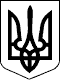 УЖГОРОДСЬКА РАЙОННА державна адміністраціяЗАКАРПАТСЬКОЇ ОБЛАСТІР О З П О Р Я Д Ж Е Н Н Я______18.03.2021_____                    Ужгород                   №___52___________Про надання дозволу на розроблення проекту землеустрою щодовідведення земельної ділянки у постійне користуванняВідповідно до статей  6, 21, 39, 41  Закону України „Про місцеві державні адміністрації”, статей 12 і 122 Земельного кодексу України, статті 50 Закону України „Про землеустрій”, розглянувши лист Служби автомобільних доріг у Закарпатській області   01.02.2021 №130/02-11:Надати Службі автомобільних доріг у Закарпатській області (код ЄДРПОУ 25449824) дозвіл на розроблення проекту землеустрою щодо відведення земельної ділянки у постійне користування, розташованої в межах населеного пункту села Жорнава, на території Ставненської сільської ради орієнтовною площею   для розміщення та експлуатації будівель і споруд автомобільного транспорту та дорожнього господарства.Пропонувати Службі автомобільних доріг у Закарпатській області виготовити проект землеустрою щодо відведення земельної ділянки відповідно до вимог чинного законодавства і подати на затвердження у райдержадміністрацію.Контроль за виконанням цього розпорядження залишаю за собою.В.о. голови державної адміністрації                       Христина МАЦКО